平成２９年度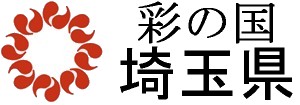 第１回生涯スポーツリーダー研修会平成29 年4月23日(日)会 　 場　　スポーツ総合センター　　上尾市東町3-1679対 象 者　　県内に在住・在勤・在学のスポーツ指導者及びスポーツ指導者を目指す方参 加 費　　無　料募集人員　　６０名(両研修会参加者優先・先着順)申込方法　　申込手続き（アまたはイのいずれかの方法で）ア　受講希望者は、別紙参加申込書に必要事項を記入し、４月１７日(月)必着、下記申込先へ、ＦＡＸまたは電子メールにて申込み下さい。イ　各市町村生涯スポーツ主管課又は所属長は、別紙参加申込書を取りまとめ、　　　４月１７日(月)必着、下記申込先へＦＡＸ又は電子メールにてお申し込みください。※　受講不可の場合のみ、御連絡をいたします。申 込 先　　　　〒362-0031上尾市東町　３－１６７９　スポーツ総合センター内　　　　　　　　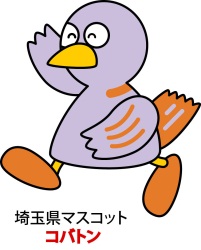 公益財団法人埼玉県体育協会　生涯スポーツ課（担当:野澤）TEL ０４８-７７９-５８９５  　FAX　０４８－７７４－５５５０　　E-mail　s.nozawa@saitama-sports.or.jp